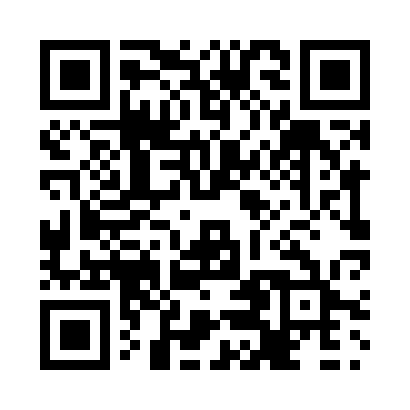 Prayer times for St. Labre, Manitoba, CanadaMon 1 Jul 2024 - Wed 31 Jul 2024High Latitude Method: Angle Based RulePrayer Calculation Method: Islamic Society of North AmericaAsar Calculation Method: HanafiPrayer times provided by https://www.salahtimes.comDateDayFajrSunriseDhuhrAsrMaghribIsha1Mon3:265:231:286:599:3311:312Tue3:265:241:286:599:3311:313Wed3:265:241:296:599:3211:304Thu3:275:251:296:599:3211:305Fri3:275:261:296:599:3211:306Sat3:285:271:296:599:3111:307Sun3:285:281:296:589:3111:308Mon3:295:281:296:589:3011:309Tue3:295:291:306:589:2911:2910Wed3:305:301:306:589:2911:2911Thu3:305:311:306:579:2811:2912Fri3:315:321:306:579:2711:2813Sat3:325:331:306:569:2611:2814Sun3:325:341:306:569:2511:2815Mon3:335:351:306:569:2411:2716Tue3:335:371:306:559:2411:2717Wed3:345:381:306:559:2311:2618Thu3:355:391:306:549:2111:2619Fri3:355:401:316:549:2011:2520Sat3:365:411:316:539:1911:2521Sun3:365:421:316:529:1811:2422Mon3:385:441:316:529:1711:2223Tue3:405:451:316:519:1611:2024Wed3:435:461:316:509:1511:1725Thu3:455:471:316:509:1311:1526Fri3:475:491:316:499:1211:1327Sat3:505:501:316:489:1111:1028Sun3:525:511:316:479:0911:0829Mon3:545:531:316:469:0811:0630Tue3:575:541:316:459:0611:0331Wed3:595:551:316:449:0511:01